COMITE DEPARTEMENTAL CANOE KAYAK DU FINISTERE  							Rapport de rando  ou sortie L’organisation de cette rando, stage ou week-end doit se faire avec un minimum d’une nuit .La monitrice ou moniteur en formation est l’organisateur de cette action. Il ou elle gère l’ensemble de la sortie avec la présence du tuteur.Prénom						Nom : Organisation  club :					Date de la sortie : Nombre de stagiaires :Nombre de cadres :Véhicule :Remorque : Type de bateaux :Matériel de camping (si besoin)Hébergement : Météo : Joindre sur un tableau Excel   le bilan financier (dépenses et recettes)  (Comptabiliser le coût réel de la sortie pour le club)Parcours de Navigation premier jour Joindre une carte si besoin avec distance,vent, courant, distance parcourue….Objectif pédagogique Parcours de navigation deuxième jour Joindre une carte si besoin avec distance vent courant distance parcouru ….Objectif pédagogique :Point positif :Point négatif ou à améliorer :Avis du tuteur :								Signature   								Le            /           /           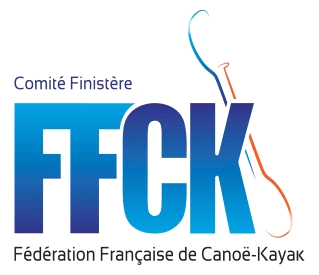 